What is the Buddy System and Check-in schedule to support worker safety?Being trapped inside a walk-in cooler can quickly become a life-threatening situation.  The hazards present are extreme temperatures and a potentially oxygen-deficient atmosphere.  Individuals exposed to these hazards can quickly succumb to hypothermia and asphyxiation.  Therefore, it is imperative that employees not work alone in these environments.  To address this:Individuals can employee a buddy system when entering the walk-in. The lab worker brings a coworker along to the walk-in unit to keep watch outside the unit until the task is finished. The check-in system involves notifying a coworker that you will be entering the walk-in.  In this case, the co-worker does not come along, but stops by on a pre-defined regular basis to confirm that the employee in the unit is OK.  This approach is acceptable if the walk-in unit has a functioning alarm and/or there is adequate cell phone reception in the unit for the employee to call out.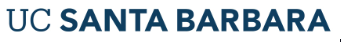 
Walk-in Temperature Controlled RoomLife Safety ProceduresThis procedure shall be posted near the door entrance. 
       
    2/20/2019